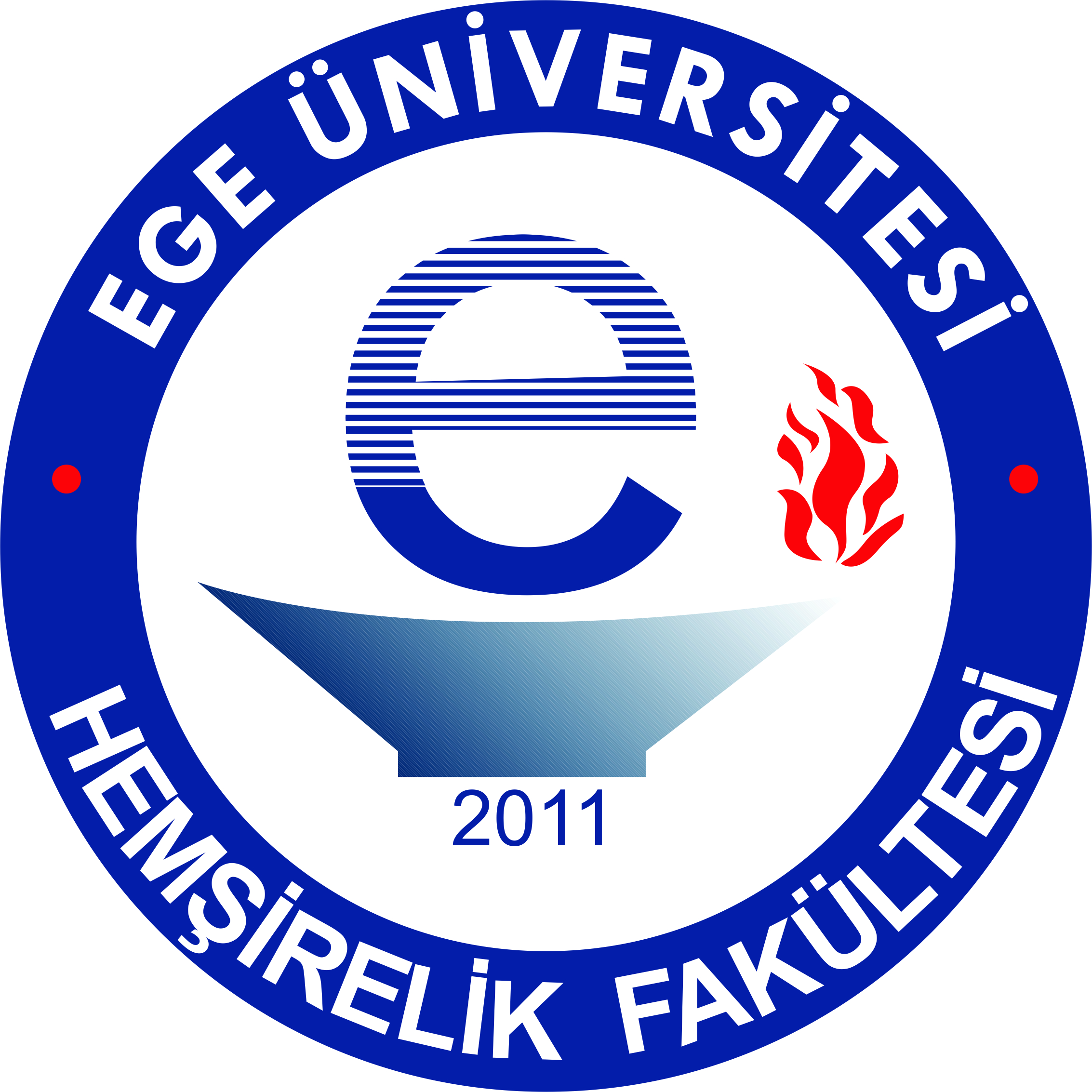 EGE ÜNİVERSİTESİHEMŞİRELİK FAKÜLTESİ DEKANLIĞINA(Yurt içi/Yurt dışı toplantı katılım izin dilekçesi)	Fakülteniz …………… no.lu ……. Sınıf öğrencisiyim. ……………………. İl/ilçede düzenlenecek……………………………………………………………………………………………………………………………………………………………………….eğitim/seminere katılacağımdan dolayı ………………………… tarihler arasındaki derslerden izinli sayılmam hususunda gereğini arz ederim.Danışman Öğretim üyesi						ÖğrencininAd - Soyad								Ad – Soyadİmza									İmzaKatılım Şekli :DinleyiciGörevliBildirili (Sözel/poster)Eğitim Öğretim yılı içinde herhangi bir başka etkinliğe katılıp katılmadığıEvet		HayırAdres : Tel :Ek :Bildiri kabul belgesini, görevlendirme belgesi ekleyiniz.Not : Yurt içi toplantılarında en az (15) gün önce, Yurt dışı toplantılarında en az (30) gün önce dilekçelerin öğrenci işlerine teslim edilmesi gerekmektedir. Belirtilen tarih aralıklarında dilekçesini teslim etmeyen öğrencilerin dilekçeleri işleme alınmayacaktır.